附件4湖南新闻奖融合报道、应用创新参评作品推荐表（表格内字体为五号仿宋_GB2312）作品标题长沙文化+长沙文化+长沙文化+参评项目应用创新应用创新应用创新主创人员周艺,张驰,王聘周艺,张驰,王聘周艺,张驰,王聘编辑肖文娟,饶丽肖文娟,饶丽肖文娟,饶丽原创单位长沙晚报社长沙晚报社长沙晚报社发布平台微信小程序微信小程序微信小程序发布日期2018年12月3日首发上线，2022年11月上线2.0版2018年12月3日首发上线，2022年11月上线2.0版2018年12月3日首发上线，2022年11月上线2.0版2018年12月3日首发上线，2022年11月上线2.0版2018年12月3日首发上线，2022年11月上线2.0版2018年12月3日首发上线，2022年11月上线2.0版2018年12月3日首发上线，2022年11月上线2.0版作品链接和二维码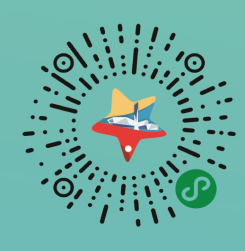 作品简介（采编过程）“长沙文化+”是工具型、交互型的长沙文旅资讯及服务平台，也是长沙市“互联网+”公共文化服务体系建设的重要组成部分。该平台依托长沙晚报融媒体中央厨房的技术平台，充分运用了融合型多终端产品呈现系统，在PC端、移动端、APP、微信小程序等产品实现了多终端、一体化的内容呈现和用户运营；利用便捷的手机地图导航功能、强大的搜索功能、全景VR技术等，为用户提供一键导航服务、内容查询、线上展览、沉浸式虚拟场景体验、文化演出售票服务等线上文旅服务。在内容呈现上，该项目依托长沙晚报掌上长沙新闻客户端的优质新闻报道和文化旅游资讯，链接长沙公共文化活动信息，连通市级、区县、街道乡镇三级的文化馆、图书馆、展览馆、美术馆、文化服务中心等，既可以帮助长沙本地人快速了解长沙最新文化动态、活动信息、购票渠道，也可以方便外地访客迅速了解长沙文化，轻松参与长沙文化消费。自上线以来，“长沙文化+”坚持天天更新最新的文化艺术活动展览演出等新闻资讯，并且每年推出新的子项目，2022年全新推出“数字藏品”“阅读地图”“漫游长沙”等栏目和工具，通过微信小程序以及长沙市三大新闻客户端——掌上长沙、智慧长沙、星辰头条，累计覆盖1500多万网友。“长沙文化+”是工具型、交互型的长沙文旅资讯及服务平台，也是长沙市“互联网+”公共文化服务体系建设的重要组成部分。该平台依托长沙晚报融媒体中央厨房的技术平台，充分运用了融合型多终端产品呈现系统，在PC端、移动端、APP、微信小程序等产品实现了多终端、一体化的内容呈现和用户运营；利用便捷的手机地图导航功能、强大的搜索功能、全景VR技术等，为用户提供一键导航服务、内容查询、线上展览、沉浸式虚拟场景体验、文化演出售票服务等线上文旅服务。在内容呈现上，该项目依托长沙晚报掌上长沙新闻客户端的优质新闻报道和文化旅游资讯，链接长沙公共文化活动信息，连通市级、区县、街道乡镇三级的文化馆、图书馆、展览馆、美术馆、文化服务中心等，既可以帮助长沙本地人快速了解长沙最新文化动态、活动信息、购票渠道，也可以方便外地访客迅速了解长沙文化，轻松参与长沙文化消费。自上线以来，“长沙文化+”坚持天天更新最新的文化艺术活动展览演出等新闻资讯，并且每年推出新的子项目，2022年全新推出“数字藏品”“阅读地图”“漫游长沙”等栏目和工具，通过微信小程序以及长沙市三大新闻客户端——掌上长沙、智慧长沙、星辰头条，累计覆盖1500多万网友。“长沙文化+”是工具型、交互型的长沙文旅资讯及服务平台，也是长沙市“互联网+”公共文化服务体系建设的重要组成部分。该平台依托长沙晚报融媒体中央厨房的技术平台，充分运用了融合型多终端产品呈现系统，在PC端、移动端、APP、微信小程序等产品实现了多终端、一体化的内容呈现和用户运营；利用便捷的手机地图导航功能、强大的搜索功能、全景VR技术等，为用户提供一键导航服务、内容查询、线上展览、沉浸式虚拟场景体验、文化演出售票服务等线上文旅服务。在内容呈现上，该项目依托长沙晚报掌上长沙新闻客户端的优质新闻报道和文化旅游资讯，链接长沙公共文化活动信息，连通市级、区县、街道乡镇三级的文化馆、图书馆、展览馆、美术馆、文化服务中心等，既可以帮助长沙本地人快速了解长沙最新文化动态、活动信息、购票渠道，也可以方便外地访客迅速了解长沙文化，轻松参与长沙文化消费。自上线以来，“长沙文化+”坚持天天更新最新的文化艺术活动展览演出等新闻资讯，并且每年推出新的子项目，2022年全新推出“数字藏品”“阅读地图”“漫游长沙”等栏目和工具，通过微信小程序以及长沙市三大新闻客户端——掌上长沙、智慧长沙、星辰头条，累计覆盖1500多万网友。“长沙文化+”是工具型、交互型的长沙文旅资讯及服务平台，也是长沙市“互联网+”公共文化服务体系建设的重要组成部分。该平台依托长沙晚报融媒体中央厨房的技术平台，充分运用了融合型多终端产品呈现系统，在PC端、移动端、APP、微信小程序等产品实现了多终端、一体化的内容呈现和用户运营；利用便捷的手机地图导航功能、强大的搜索功能、全景VR技术等，为用户提供一键导航服务、内容查询、线上展览、沉浸式虚拟场景体验、文化演出售票服务等线上文旅服务。在内容呈现上，该项目依托长沙晚报掌上长沙新闻客户端的优质新闻报道和文化旅游资讯，链接长沙公共文化活动信息，连通市级、区县、街道乡镇三级的文化馆、图书馆、展览馆、美术馆、文化服务中心等，既可以帮助长沙本地人快速了解长沙最新文化动态、活动信息、购票渠道，也可以方便外地访客迅速了解长沙文化，轻松参与长沙文化消费。自上线以来，“长沙文化+”坚持天天更新最新的文化艺术活动展览演出等新闻资讯，并且每年推出新的子项目，2022年全新推出“数字藏品”“阅读地图”“漫游长沙”等栏目和工具，通过微信小程序以及长沙市三大新闻客户端——掌上长沙、智慧长沙、星辰头条，累计覆盖1500多万网友。“长沙文化+”是工具型、交互型的长沙文旅资讯及服务平台，也是长沙市“互联网+”公共文化服务体系建设的重要组成部分。该平台依托长沙晚报融媒体中央厨房的技术平台，充分运用了融合型多终端产品呈现系统，在PC端、移动端、APP、微信小程序等产品实现了多终端、一体化的内容呈现和用户运营；利用便捷的手机地图导航功能、强大的搜索功能、全景VR技术等，为用户提供一键导航服务、内容查询、线上展览、沉浸式虚拟场景体验、文化演出售票服务等线上文旅服务。在内容呈现上，该项目依托长沙晚报掌上长沙新闻客户端的优质新闻报道和文化旅游资讯，链接长沙公共文化活动信息，连通市级、区县、街道乡镇三级的文化馆、图书馆、展览馆、美术馆、文化服务中心等，既可以帮助长沙本地人快速了解长沙最新文化动态、活动信息、购票渠道，也可以方便外地访客迅速了解长沙文化，轻松参与长沙文化消费。自上线以来，“长沙文化+”坚持天天更新最新的文化艺术活动展览演出等新闻资讯，并且每年推出新的子项目，2022年全新推出“数字藏品”“阅读地图”“漫游长沙”等栏目和工具，通过微信小程序以及长沙市三大新闻客户端——掌上长沙、智慧长沙、星辰头条，累计覆盖1500多万网友。“长沙文化+”是工具型、交互型的长沙文旅资讯及服务平台，也是长沙市“互联网+”公共文化服务体系建设的重要组成部分。该平台依托长沙晚报融媒体中央厨房的技术平台，充分运用了融合型多终端产品呈现系统，在PC端、移动端、APP、微信小程序等产品实现了多终端、一体化的内容呈现和用户运营；利用便捷的手机地图导航功能、强大的搜索功能、全景VR技术等，为用户提供一键导航服务、内容查询、线上展览、沉浸式虚拟场景体验、文化演出售票服务等线上文旅服务。在内容呈现上，该项目依托长沙晚报掌上长沙新闻客户端的优质新闻报道和文化旅游资讯，链接长沙公共文化活动信息，连通市级、区县、街道乡镇三级的文化馆、图书馆、展览馆、美术馆、文化服务中心等，既可以帮助长沙本地人快速了解长沙最新文化动态、活动信息、购票渠道，也可以方便外地访客迅速了解长沙文化，轻松参与长沙文化消费。自上线以来，“长沙文化+”坚持天天更新最新的文化艺术活动展览演出等新闻资讯，并且每年推出新的子项目，2022年全新推出“数字藏品”“阅读地图”“漫游长沙”等栏目和工具，通过微信小程序以及长沙市三大新闻客户端——掌上长沙、智慧长沙、星辰头条，累计覆盖1500多万网友。“长沙文化+”是工具型、交互型的长沙文旅资讯及服务平台，也是长沙市“互联网+”公共文化服务体系建设的重要组成部分。该平台依托长沙晚报融媒体中央厨房的技术平台，充分运用了融合型多终端产品呈现系统，在PC端、移动端、APP、微信小程序等产品实现了多终端、一体化的内容呈现和用户运营；利用便捷的手机地图导航功能、强大的搜索功能、全景VR技术等，为用户提供一键导航服务、内容查询、线上展览、沉浸式虚拟场景体验、文化演出售票服务等线上文旅服务。在内容呈现上，该项目依托长沙晚报掌上长沙新闻客户端的优质新闻报道和文化旅游资讯，链接长沙公共文化活动信息，连通市级、区县、街道乡镇三级的文化馆、图书馆、展览馆、美术馆、文化服务中心等，既可以帮助长沙本地人快速了解长沙最新文化动态、活动信息、购票渠道，也可以方便外地访客迅速了解长沙文化，轻松参与长沙文化消费。自上线以来，“长沙文化+”坚持天天更新最新的文化艺术活动展览演出等新闻资讯，并且每年推出新的子项目，2022年全新推出“数字藏品”“阅读地图”“漫游长沙”等栏目和工具，通过微信小程序以及长沙市三大新闻客户端——掌上长沙、智慧长沙、星辰头条，累计覆盖1500多万网友。社会效果“长沙文化+”坚持精准服务，全方位对接市民文化需求，按照“实用、高效、全覆盖”的总要求，让更多的人了解长沙，畅享这座城市的文化之美。用户既可以在微信小程序上方便快捷的搜索和使用，也可以通过长沙市三大新闻客户端——掌上长沙、智慧长沙、星辰头条进入该平台。“长沙文化+”建设初期，由长沙市委宣传部拨付启动资金；上线后获得长沙市移动互联网产业发展专项资金支持。上线运行后，该平台每年都创新研发基于广大网友真实需求的文旅子项目，衍生了“数字藏品”“云游长沙VR”“漫游长沙Plog”“长沙阅读地图”等子项目。特别是在2022年长沙文旅大会期间推出的“云游长沙”数字藏品，基于区块链和VR技术，以长沙晚报的视觉资源为依托，选取了6个精美长沙地标，将其360度全景影像铸造为数字藏品，随时随地可扫码观赏。平台上每一个藏品和用户信息都可在链上存证，并映射唯一标识，2022年，该项目获得中央网信办“走好网上群众路线百个成绩突出账号”表彰。“长沙文化+”坚持精准服务，全方位对接市民文化需求，按照“实用、高效、全覆盖”的总要求，让更多的人了解长沙，畅享这座城市的文化之美。用户既可以在微信小程序上方便快捷的搜索和使用，也可以通过长沙市三大新闻客户端——掌上长沙、智慧长沙、星辰头条进入该平台。“长沙文化+”建设初期，由长沙市委宣传部拨付启动资金；上线后获得长沙市移动互联网产业发展专项资金支持。上线运行后，该平台每年都创新研发基于广大网友真实需求的文旅子项目，衍生了“数字藏品”“云游长沙VR”“漫游长沙Plog”“长沙阅读地图”等子项目。特别是在2022年长沙文旅大会期间推出的“云游长沙”数字藏品，基于区块链和VR技术，以长沙晚报的视觉资源为依托，选取了6个精美长沙地标，将其360度全景影像铸造为数字藏品，随时随地可扫码观赏。平台上每一个藏品和用户信息都可在链上存证，并映射唯一标识，2022年，该项目获得中央网信办“走好网上群众路线百个成绩突出账号”表彰。“长沙文化+”坚持精准服务，全方位对接市民文化需求，按照“实用、高效、全覆盖”的总要求，让更多的人了解长沙，畅享这座城市的文化之美。用户既可以在微信小程序上方便快捷的搜索和使用，也可以通过长沙市三大新闻客户端——掌上长沙、智慧长沙、星辰头条进入该平台。“长沙文化+”建设初期，由长沙市委宣传部拨付启动资金；上线后获得长沙市移动互联网产业发展专项资金支持。上线运行后，该平台每年都创新研发基于广大网友真实需求的文旅子项目，衍生了“数字藏品”“云游长沙VR”“漫游长沙Plog”“长沙阅读地图”等子项目。特别是在2022年长沙文旅大会期间推出的“云游长沙”数字藏品，基于区块链和VR技术，以长沙晚报的视觉资源为依托，选取了6个精美长沙地标，将其360度全景影像铸造为数字藏品，随时随地可扫码观赏。平台上每一个藏品和用户信息都可在链上存证，并映射唯一标识，2022年，该项目获得中央网信办“走好网上群众路线百个成绩突出账号”表彰。“长沙文化+”坚持精准服务，全方位对接市民文化需求，按照“实用、高效、全覆盖”的总要求，让更多的人了解长沙，畅享这座城市的文化之美。用户既可以在微信小程序上方便快捷的搜索和使用，也可以通过长沙市三大新闻客户端——掌上长沙、智慧长沙、星辰头条进入该平台。“长沙文化+”建设初期，由长沙市委宣传部拨付启动资金；上线后获得长沙市移动互联网产业发展专项资金支持。上线运行后，该平台每年都创新研发基于广大网友真实需求的文旅子项目，衍生了“数字藏品”“云游长沙VR”“漫游长沙Plog”“长沙阅读地图”等子项目。特别是在2022年长沙文旅大会期间推出的“云游长沙”数字藏品，基于区块链和VR技术，以长沙晚报的视觉资源为依托，选取了6个精美长沙地标，将其360度全景影像铸造为数字藏品，随时随地可扫码观赏。平台上每一个藏品和用户信息都可在链上存证，并映射唯一标识，2022年，该项目获得中央网信办“走好网上群众路线百个成绩突出账号”表彰。“长沙文化+”坚持精准服务，全方位对接市民文化需求，按照“实用、高效、全覆盖”的总要求，让更多的人了解长沙，畅享这座城市的文化之美。用户既可以在微信小程序上方便快捷的搜索和使用，也可以通过长沙市三大新闻客户端——掌上长沙、智慧长沙、星辰头条进入该平台。“长沙文化+”建设初期，由长沙市委宣传部拨付启动资金；上线后获得长沙市移动互联网产业发展专项资金支持。上线运行后，该平台每年都创新研发基于广大网友真实需求的文旅子项目，衍生了“数字藏品”“云游长沙VR”“漫游长沙Plog”“长沙阅读地图”等子项目。特别是在2022年长沙文旅大会期间推出的“云游长沙”数字藏品，基于区块链和VR技术，以长沙晚报的视觉资源为依托，选取了6个精美长沙地标，将其360度全景影像铸造为数字藏品，随时随地可扫码观赏。平台上每一个藏品和用户信息都可在链上存证，并映射唯一标识，2022年，该项目获得中央网信办“走好网上群众路线百个成绩突出账号”表彰。“长沙文化+”坚持精准服务，全方位对接市民文化需求，按照“实用、高效、全覆盖”的总要求，让更多的人了解长沙，畅享这座城市的文化之美。用户既可以在微信小程序上方便快捷的搜索和使用，也可以通过长沙市三大新闻客户端——掌上长沙、智慧长沙、星辰头条进入该平台。“长沙文化+”建设初期，由长沙市委宣传部拨付启动资金；上线后获得长沙市移动互联网产业发展专项资金支持。上线运行后，该平台每年都创新研发基于广大网友真实需求的文旅子项目，衍生了“数字藏品”“云游长沙VR”“漫游长沙Plog”“长沙阅读地图”等子项目。特别是在2022年长沙文旅大会期间推出的“云游长沙”数字藏品，基于区块链和VR技术，以长沙晚报的视觉资源为依托，选取了6个精美长沙地标，将其360度全景影像铸造为数字藏品，随时随地可扫码观赏。平台上每一个藏品和用户信息都可在链上存证，并映射唯一标识，2022年，该项目获得中央网信办“走好网上群众路线百个成绩突出账号”表彰。“长沙文化+”坚持精准服务，全方位对接市民文化需求，按照“实用、高效、全覆盖”的总要求，让更多的人了解长沙，畅享这座城市的文化之美。用户既可以在微信小程序上方便快捷的搜索和使用，也可以通过长沙市三大新闻客户端——掌上长沙、智慧长沙、星辰头条进入该平台。“长沙文化+”建设初期，由长沙市委宣传部拨付启动资金；上线后获得长沙市移动互联网产业发展专项资金支持。上线运行后，该平台每年都创新研发基于广大网友真实需求的文旅子项目，衍生了“数字藏品”“云游长沙VR”“漫游长沙Plog”“长沙阅读地图”等子项目。特别是在2022年长沙文旅大会期间推出的“云游长沙”数字藏品，基于区块链和VR技术，以长沙晚报的视觉资源为依托，选取了6个精美长沙地标，将其360度全景影像铸造为数字藏品，随时随地可扫码观赏。平台上每一个藏品和用户信息都可在链上存证，并映射唯一标识，2022年，该项目获得中央网信办“走好网上群众路线百个成绩突出账号”表彰。初评评语（推荐理由）签名：（加盖单位公章）2023年   月   日签名：（加盖单位公章）2023年   月   日签名：（加盖单位公章）2023年   月   日签名：（加盖单位公章）2023年   月   日签名：（加盖单位公章）2023年   月   日签名：（加盖单位公章）2023年   月   日签名：（加盖单位公章）2023年   月   日联系人肖文娟邮箱435126931@qq.com435126931@qq.com435126931@qq.com手机18673106406地址长沙市芙蓉区晚报大道267号长沙市芙蓉区晚报大道267号长沙市芙蓉区晚报大道267号长沙市芙蓉区晚报大道267号长沙市芙蓉区晚报大道267号邮编410016